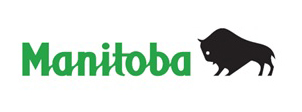 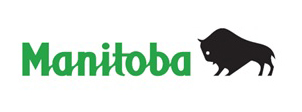 DIRECTIONS FOR SERVICE OF NOTICEThe Municipal Act and The Real Property Act  	Form PR5Municipality           LTO Registration No.  Roll No. PARTIES TO BE SERVED ANDTHEIR ADDRESSES FOR SERVICE CONTAINED IN LAND TITLES RECORDSPROVIDED PURSUANT TO Subsection 366(3) THE MUNICIPAL ACT, C.C.S.M Chap. M225NOTE:IT IS THE RESPONSIBILITY OF THE MUNICIPALITY TO ENSURE THAT SERVICE IS MADE ON THE ABOVE PARTIES IN ACCORDANCE WITH SECTION 367 OF THE MUNICIPAL ACT, C.C.S.M. Chap. M225.IF IT HAS BEEN INDICATED ABOVE THAT THERE IS NO ADDRESS ON FILE AT THE LAND TITLES OFFICE FOR A PARTY THEN YOU ARE HEREBY ORDERED TO SERVE THAT PARTY PERSONALLY.  IN THE EVENT THAT PERSONAL SERVICES IS NOT POSSIBLE, AN APPLICATION MAY BE MADE FOR A FURTHER ORDER OF SUBSTITUTIONAL SERVICE.DATED THIS                 				Deputy District Registrar       (District)Applicable Fee  $   TITLE/DEEDNUMBERPARTY TOBE SERVEDADDRESSREGISTERED OWNER